The following are responsible for the administration of this policy: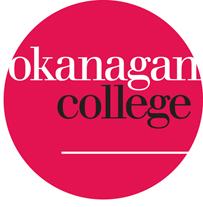 Education Council PolicyTitlePolicy AreaXX – in CalendarSee also(related policies)Effective Date of Policy:Approval Date:Applies to:StudentsApproving Body:Education CouncilSupersedes/New:AuthorityCollege and Institute ActPrimary OfficeContactOffice of the RegistrarRegistrarPolicy Statement Policy Details Procedures Additional Information 